Policy for ansvarlig forretningsdrift, bærekraft og etikkOrtomedic AS skal jobbe systematisk med bærekraft i hele verdikjeden, og legger vekt på åpen og ærlig kommunikasjon rundt temaer som miljø, menneskerettigheter, anstendige arbeidsforhold og samfunnsansvar. Vår policy for ansvarlig forretningsdrift, bærekraft og etikk danner grunnlaget for Ortomedic sitt bærekrafts arbeid.Ortomedic jobber for en bærekraftig utvikling, som innebærer at dagens generasjoner får dekket sine behov uten å ødelegge fremtidige generasjoners mulighet til å få dekket sine 1.Som medlem av Etisk handel Norge forplikter Ortomedic seg til å jobbe aktivt med å kartlegge, forebygge og begrense eventuelle negative konsekvenser av innkjøpspraksis i våre leverandørkjeder. Vi forventer at våre leverandører og samarbeidspartnere følger samme tilnærming. Krav til egen virksomhetAktsomhetsvurderingerOrtomedic skal gjennomføre aktsomhetsvurderinger for bærekraftig forretningspraksis 2. Det vil si: gjøre egne risikokartlegginger av negativ påvirkning på mennesker, samfunn og miljø, og stanse, forebygge og redusere slik påvirkning. Tiltakene overvåkes og effekten vurderes og kommuniseres til de berørte. Dersom våre aktiviteter forårsaker eller medvirker til negativ påvirkning på mennesker, samfunn eller miljø skal vi stanse denne aktiviteten, og vi vil søke å gjenopprette skaden. Der våre leverandører er ansvarlig for den negative påvirkningen/skaden er leverandøren også ansvarlig for gjenoppretting 3.Ansvarlig innkjøpspraksisOrtomedic anser ansvarlig innkjøpspraksis som et av våre viktigste virkemidler i arbeidet for bærekraftig forretningspraksis. Vi skal tilpasse vår egen innkjøpspraksis slik at vi styrker, og ikke undergraver, leverandørers mulighet til å levere på kravene vi stiller for å sikre gode forhold for mennesker, samfunn og miljø. Vi skal tilstrebe langvarige leverandørforhold med leverandører som viser særlig vilje- og evne til å jobbe med positiv utvikling i leverandørkjeden.Fri fagorganisering og arbeiderrepresentasjonOrtomedic støtter opp om retten til fri fagorganisering og andre former for demokratisk valgt arbeiderrepresentasjon. Vi skal involvere arbeiderrepresentanter og andre relevante interessenter i vårt arbeid med bærekraftig forretningspraksis.AntikorrupsjonOrtomedic, inkludert alle ansatte, skal aldri tilby eller motta ulovlige eller urettmessige pengegaver eller andre godtgjørelser for å oppnå forretningsmessige eller private fordeler for egen del eller fordeler for kunder, agenter eller leverandører.Land under handelsboikottOrtomedic, inkludert våre leverandører og samarbeidspartnere, skal unngå handelspartnere som har aktiviteter i land som er pålagt handelsboikott av FN og/eller norske myndigheter.Retningslinjer for etisk handel i OrtomedicRetningslinjer for etisk handel i Ortomedic beskriver hvilke krav vi setter til egen virksomhet. Alle ansatte plikter å sette seg godt inn i dette dokumentet.Krav til forhold i leverandørkjedenOrtomedic forventer at våre leverandører og samarbeidspartnere arbeider målrettet og systematisk for etterlevelse av våre retningslinjer for leverandører, derunder prinsipper for bærekraftig innkjøpspraksis, som dekker grunnleggende krav til menneskerettigheter, arbeidstakerrettigheter, antikorrupsjon, dyrevelferd og miljø. Våre leverandører skal følge retningslinjer for leverandører, som beskrevet i vår Supplier Code of Conduct, og på oppfordring fra Ortomedic kunne dokumentere hvordan de selv, og eventuelt underleverandører, arbeider for å etterleve retningslinjene. Dersom leverandøren, etter gjentatte henvendelser, ikke viser vilje eller evne til å etterleve retningslinjer for leverandører, kan heving av samarbeidsavtale forekomme.Prinsipper for bærekraftig forretningspraksis Ortomedic følger Etisk handel Norges prinsipper for bærekraftig forretningspraksis (del III av Prinsipperklæring for Etisk handel Norge). Disse er basert på FN- og ILO-konvensjoner og angir minimums- og ikke maksimumsstandarder. Lovgivningen på produksjonsstedet skal respekteres. Der hvor nasjonale lover og reguleringer dekker samme tema som disse retningslinjene, skal den høyeste standarden gjelde. 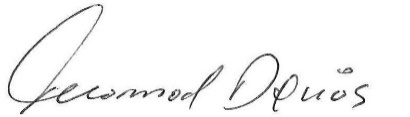 Thormod DønåsAdm. direktør1 Brundtland-kommisjonen, «Vår felles framtid», 19872 UN OHCHR, Guiding Principles on Business and Human Rights (UNGP)”, 2011; OECD, «Due Diligence Guidance for Responsible Business Conduct», 2018.3 OECDs kontaktpunkt for ansvarlig næringsliv, «OECDS veileder for aktsomhetsvurderinger for ansvarlig næringsliv – en innføring», 2018.